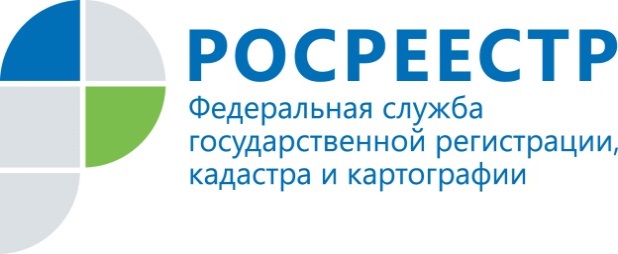                                                                                     ПРЕСС-РЕЛИЗЭлектронная регистрация становится популярнееВ январе в Управление Росреестра  по Красноярскому краю поступило 388 заявлений на государственную регистрацию в электронном виде. Традиционно наиболее популярна услуга у представителей органов государственной и муниципальной власти (244 заявления).  На втором месте представители нотариата (94 заявления). Активность нотариусов обусловлена изменением законодательства, согласно которому, большинство сделок с недвижимостью должно подлежать нотариальному удостоверению. Кроме того, электронной регистрацией начали пользоваться физические лица, в полной мере оценив удобство оформления документов «не выходя из дома».Всего с момента внедрения услуги (с 1 июня 2015 года) в Управление поступило 2591 заявление.Для  подачи заявления и документов на государственную регистрацию прав электронным способом необходимо: получить усиленную электронно-цифровую подпись, отсканировать документы, прилагаемые к заявлению о государственной регистрации прав в формате .pdf,  пошагово заполнить форму в разделе «Подать заявление на государственную регистрацию прав» на сайте Росреестра (www.rosreestr.ru).Вся информация на портале!Напоминаем, в настоящее время на портале Росреестра доступны все наиболее востребованные услуги ведомства: государственная регистрация прав, кадастровый учет, получение сведений из Единого государственного реестра прав на недвижимое имущество и сделок с ним (ЕГРП) и государственного кадастра недвижимости (ГКН).Отметим, что в целях оказания правовой помощи населению на портале успешно действует сервис  «Жизненные ситуации», который позволяет заявителю в удобной и наглядной форме получить исчерпывающий набор сведений о действиях в конкретной ситуации. После заполнения интерактивного опросника заявитель видит перечень документов, необходимых в конкретной ситуации.Электронные услуги Росреестра – это удобно, доступно и быстро!Пресс-служба Управления Росреестра по Красноярскому краю(391) 2- 524-367
(391) 2- 524-356Страница «ВКонтакте»: https://vk.com/to24.rosreestr